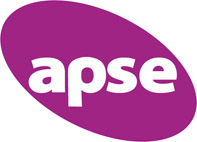 HIGHWAYS, STREET LIGHTING AND WINTER MAINTENANCEINNOVATION AWARDSAPPLICATION FORM 2024Once completed, email this form to George Barton at gbarton@apse.org.uk.All forms must be submitted by the closing date on Wednesday 31 January 2024Section 1 - Profile Name: Position: Authority/Organisation: Address: Telephone: 			Mobile: E-Mail: Section 2 – Submission SummaryPlease provide a short summary of your project and highlight the contribution this has made to council services. The statement should be 100 words or less.Name of council/team:.Please select the category that you are submitting for: (If you are submitting for more than one category, please fill out a separate form for each submission) Winter maintenance and winter resilience services Street lighting Highways maintenance servicesProject title: Section 3 – Council StatementThis is where you can demonstrate your innovative work and explain your submission in detail. Please write 700 words or less on a project of your choosing. Your submission should include a description of the problem or challenge faced, the innovative approach taken to remedy it, and the outcomes that have been achieved. Please use the hints and tips on the next page to help your submission.Hints and TipsThese awards are to recognise the excellent work that is happening in highways, street lighting and winter maintenance. The ideal submission will contain a description of the problem or challenge faced, the innovative approach taken, and the outcomes achieved. Specifically, we are looking for councils that are contributing to the development of new initiatives, and of new working methods in their authority.To grab the judges’ attention, write your statement well. Show that you have taken the time to submit a high-quality application. Use proper English and check your spelling and punctuation. Please stick to the allocated word counts. Here are a few ideas that you may use to write your application. Please bear in mind that these are only ideas. You may choose to write about:a service redesignnew training techniquesuse of new materials or equipmentnew methods of responding to or communicating with the publicPlease note that the closing date for submissions is Wednesday 31 January 2024. Email your completed form to George Barton at gbarton@apse.org.uk Dates to remember:Submissions to be returned no later than Wednesday 31 January 2024.Finalists to be notified by Wednesday 14 February 2024.Awards presentation and charity dinner – Evening of Wednesday 20 March 2024. The winner will be announced at APSE’s Highways, Street Lighting and Winter Maintenance Seminar, which will take place in Glasgow on 20-21 March 2024.